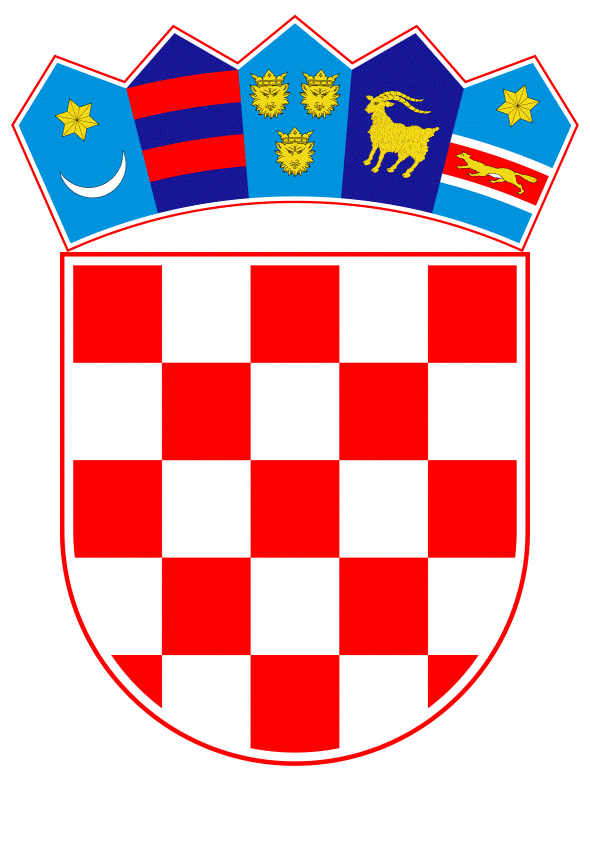 VLADA REPUBLIKE HRVATSKEZagreb, 14. svibnja 2020.______________________________________________________________________________________________________________________________________________________________________________________________________________________________PRIJEDLOGNa temelju članka 31. stavka 3. Zakona o Vladi Republike Hrvatske (Narodne novine, br. 150/11, 119/14, 93/16 i 116/18), a u vezi sa Zakonom o nadzoru robe s dvojnom namjenom (Narodne novine, br. 80/11 i 68/13), Vlada Republike Hrvatske je na sjednici održanoj __________ 2020. godine donijela  Z A K L J U Č A K	Prihvaća se Godišnje izvješće o izvozu robe s dvojnom namjenom u 2019. godini, u tekstu koji je Vladi Republike Hrvatske dostavilo Ministarstvo vanjskih i europskih poslova aktom, klase: 001-01/14-02/2, urbroja: 521-II-02-03-20-42, od 21. travnja 2020. godine.Klasa: 
Urbroj:

Zagreb, _________ 2020.PREDSJEDNIKmr. sc. Andrej PlenkovićOBRAZLOŽENJETemeljem Zakona o nadzoru robe s dvojnom namjenom Ministarstvo vanjskih i europskih poslova izrađuje godišnja izvješća o izvozu robe s dvojnom namjenom za prethodnu godinu i dostavlja ih Vladi Republike Hrvatske na usvajanje. S obzirom da je primjena Zakona o nadzoru robe s dvojnom namjenom započela 1. srpnja 2013. godine, danom ulaska Republike Hrvatske u EU, ovo je sedmo izvješće koje Ministarstvo vanjskih i europskih poslova dostavlja Vladi Republike Hrvatske.Godišnje izvješće sadrži informacije o zakonodavnom okviru kontrole izvoza robe s dvojnom namjenom, podatke o izdanim i realiziranim dozvolama za robu s dvojnom namjenom, te druge važne informacije vezane za sustav nadzora robe s dvojnom namjenom u Republici Hrvatskoj. U 2019. godini izdane su ukupno 52 dozvole, od toga 45 individualnih izvoznih dozvola (od toga 1 za privremeni izvoz) te 7 globalnih izvoznih dozvola. Vrijednost realiziranog izvoza robe smanjena je za 40,52 posto s obzirom da je u 2018. godini ukupna vrijednost realiziranih izvoznih dozvola bila 12.813.345,50 EUR dok je ukupan iznos realiziranih vrijednosti izvoznih dozvola u 2019. godini iznosio 7.621.594,46 EUR. Navedena smanjenja vrijednosti realiziranog izvoza rezultat su smanjenja vrijednosti izvoza telekomunikacijskih proizvoda te proizvoda za obradu materijala. Najveći broj dozvola izdan je za robu iz kategorije 5 (Telekomunikacije i “sigurnost informacija“), a po vrijednosti robe najveći izvoz je realiziran u kategoriji 2 (Obrada materijala). Najveći broj dozvola (24) izdano je za izvoz u BiH, u vrijednosti od gotovo 3,5 milijuna EUR-a.Predlagatelj:Ministarstvo vanjskih i europskih poslovaPredmet:Godišnje izvješće o izvozu robe s dvojnom namjenom u 2019. godini